МУНИЦИПАЛЬНОЕ ОБРАЗОВАНИЕ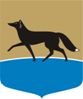 ГОРОДСКОЙ ОКРУГ ГОРОД СУРГУТДУМА ГОРОДА СУРГУТАРЕШЕНИЕПринято на заседании Думы 22 мая 2014 года№ 507-V ДГ	В соответствии с Федеральным законом № 131-ФЗ «Об общих принципах организации местного самоуправления в Российской Федерации» (в редакции от 28.12.2013), Уставом муниципального образования городской округ город Сургут Ханты-Мансийского автономного округа – Югры, руководствуясь Положением о порядке разработки структуры Администрации города, утверждённым решением городской Думы 
от 28.06.2005 № 481-III ГД (в редакции от 25.10.2012 № 250-V ДГ), Дума города РЕШИЛА:1. Внести в решение Думы города от 01.03.2011 № 862-IV ДГ 
«О структуре Администрации города» (в редакции от 23.10.2013 
№ 412-V ДГ) изменения, изложив приложения 1, 2 к решению в новой редакции согласно приложениям 1, 2 к настоящему решению. 2. Администрации города привести свои муниципальные правовые акты в соответствие с настоящим решением.Председатель Думы города						   С.А. Бондаренко«23» мая 2014 г.Приложение 1к решению Думы городаот 23.05.2014 № 507-V ДГПеречень структурных подразделений Администрации города1. Департаменты:1) департамент городского хозяйства;2) департамент финансов;3) департамент по экономической политике;4) департамент имущественных и земельных отношений;5) департамент архитектуры и градостроительства;6) департамент культуры, молодёжной политики и спорта;7) департамент образования.2. Комитеты:1) комитет по опеке и попечительству.3. Управления:1) управление информационной политики;2) управление общего обеспечения деятельности Администрации города;3) правовое управление;4) управление кадров и муниципальной службы;5) управление записи актов гражданского состояния;6) контрольно-ревизионное управление;7) управление связи и информатизации;8) управление учёта и распределения жилья;9) управление по делам гражданской обороны и чрезвычайным ситуациям;10) управление общественных связей;11) управление бюджетного учёта и отчётности;12) управление по природопользованию и экологии.4. Отделы:1) архивный отдел;2) специальный отдел;3) отдел по организации работы административной комиссии;4) отдел по организации работы комиссии по делам несовершеннолетних, защите их прав;5) отдел по вопросам общественной безопасности.5. Службы:1) служба помощников.О внесении изменений в решение Думы города от 01.03.2011 
№ 862-IV ДГ «О структуре Администрации города»